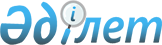 О внесении изменений в решение Кобдинского районного маслихата от 28 декабря 2022года № 278 "Об утверждении бюджета Акрапского сельского округа на 2023-2025 годы"Решение Кобдинского районного маслихата Актюбинской области от 23 августа 2023 года № 61
      РЕШИЛ:
      1. Внести в решение Кобдинского районного маслихата "Об утверждении бюджета Акрапского сельского округа на 2023-2025 годы" от 28 декабря 2022 года № 278, (зарегистрированное в Реестре государственной регистрации нормативных правовых актов под № 176880) следующие изменения:
      пункт 1 изложить в новой редакции:
      "1. Утвердить бюджет Акрапского сельского округа на 2023-2025 годы, согласно приложениям 1, 2 и 3 соответственно, в том числе на 2023 год в следующих объемах:
      1) доходы - 38 299,3 тысяч тенге, в том числе:
      налоговые поступления - 1650 тысяч тенге;
      неналоговые поступления - 0 тенге;
      поступления от продажи основного капитала - 0 тенге;
      поступления трансфертов - 36 649,3 тысяч тенге;
      2) затраты - 38 985,3 тысяч тенге;
      3) чистое бюджетное кредитование – 0 тенге, в том числе:
      бюджетные кредиты - 0 тенге;
      погашение бюджетных кредитов - 0 тенге;
      4) сальдо по операциям с финансовыми активами – 0 тенге, в том числе:
      приобретение финансовых активов - 0 тенге;
      поступления от продажи финансовых активов государства - 0 тенге;
      5) дефицит (профицит) бюджета - 0 тенге;
      6) финансирование дефицита (использование профицита) бюджета – 0 тенге:
      поступление займов - 0 тенге;
      погашение займов - 0 тенге;
      используемые остатки бюджетных средств – 686 тысяч тенге.
      2. Приложение 1 к указанному решению изложить в новой редакции согласно приложению к настоящему решению.
      3. Настоящее решение вводится в действие с 1 января 2023 года Бюджет Акрапского сельского округа на 2023 год.
					© 2012. РГП на ПХВ «Институт законодательства и правовой информации Республики Казахстан» Министерства юстиции Республики Казахстан
				
      Председатель Кобдинского районного маслихата 

Ж. Ергалиев
Приложение к решению Кобдинского районного маслихата от 23 августа 2023 года № 61Приложение 1 к решению Кобдинского районного маслихата от 28 декабря 2022 года № 278
Категория
Категория
Категория
Категория
Сумма, тысяч тенге
Класс
Класс
Класс
Сумма, тысяч тенге
Подкласс
Подкласс
Сумма, тысяч тенге
Наименование
Сумма, тысяч тенге
1
2
3
4
5
І. Доходы
38299,3
1
Налоговые поступления
1650
04
Налоги на собственность
954
1
Налоги на имущество
110
4
Налог на транспортные средства
844
05
Налоги на собственность
696
3
Плата за пользованием зем участком
696
4
Поступления трансфертов
36649,3
02
Трансферты из вышестоящих органов государственного управления
36649,3
3
Трансферты из районного (города областного значения) бюджета
36649,3
Функциональная группа
Функциональная группа
Функциональная группа
Функциональная группа
Функциональная группа
Сумма (тысяч тенге)
Функциональная подгруппа
Функциональная подгруппа
Функциональная подгруппа
Функциональная подгруппа
Сумма (тысяч тенге)
Администратор бюджетных программ
Администратор бюджетных программ
Администратор бюджетных программ
Сумма (тысяч тенге)
Программа
Программа
Сумма (тысяч тенге)
Наименование
Сумма (тысяч тенге)
1
2
3
4
5
6
II. Затраты
38985,3
01
Государственные услуги общего характера
21210,8
1
Представительные, исполнительные и другие органы, выполняющие общие функции государственного управления
21210,8
124
Аппарат акима города районного значения, села, поселка, сельского округа
21210,8
001
Услуги по обеспечению деятельности акима города районного значения, села, поселка, сельского округа
21210,8
07
Жилищно-коммунальное хозяйство
2299
3
Благоустройство населенных пунктов
2299
124
Аппарат акима города районного значения, села, поселка, сельского округа
2299
008
Освещение улиц в населенных пунктах
1100
011
Благоустройство и озеленение населенных пунктов
1199
12
Транспорт и коммуникации
900
1
Автомобильный транспорт
900
124
Аппарат акима города районного значения, села, поселка, сельского округа
900
013
Обеспечение функционирования автомобильных дорог в городах районного значения, поселках, селах, сельских округах
900
13
Другие
14575,3
9
Другие
14575,3
124
Аппарат акима города районного значения, села, поселка, сельского округа
14575,3
040
Реализация мер по содействию экономическому развитию регионов в рамках Государственной программы развития регионов до 2025 года
14575,3
15
Трансфертер
0,2
1
Трансфертер
0,2
124
Аппарат акима города районного значения, села, поселка, сельского округа
0,2
048
Возврат неиспользованных (недоиспользованных) целевых трансфертов
0,2
III. Чистое бюджетное кредитование
0
Бюджетные кредиты
0
IV. Сальдо по операциям с финансовыми активами
0
Приобретение финансовых активов
0
V. Дефицит бюджета
0
VI. Финансирование дефицита бюджета
0
Функциональная группа
Функциональная группа
Функциональная группа
Функциональная группа
Функциональная группа
Сумма (тысяч тенге)
Функциональная подгруппа
Функциональная подгруппа
Функциональная подгруппа
Функциональная подгруппа
Сумма (тысяч тенге)
Администратор бюджетных программ
Администратор бюджетных программ
Администратор бюджетных программ
Сумма (тысяч тенге)
Программа
Программа
Сумма (тысяч тенге)
Наименование
Сумма (тысяч тенге)
1
2
3
4
5
6
8
Используемые остатки бюджетных средств
686
01
Остатки бюджетных средств
686
1
Свободные остатки бюджетных средств
686
01
Свободные остатки бюджетных средств
686